Základní škola a Mateřská škola Lipovec zve srdečně všechny na Den otevřených dveří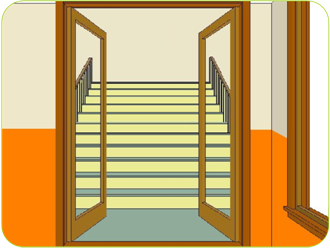 Dne 26.9. 2019 od 16:30 hodin.Školou Vás provedou žáci 9. ročníku.  